OPENINGOF A CONDITIONAL STORAGE ACCOUNT (ESCROW) FOR ELECTRICITY MARKET PARTICIPANTS with JSB "UKRGASBANK"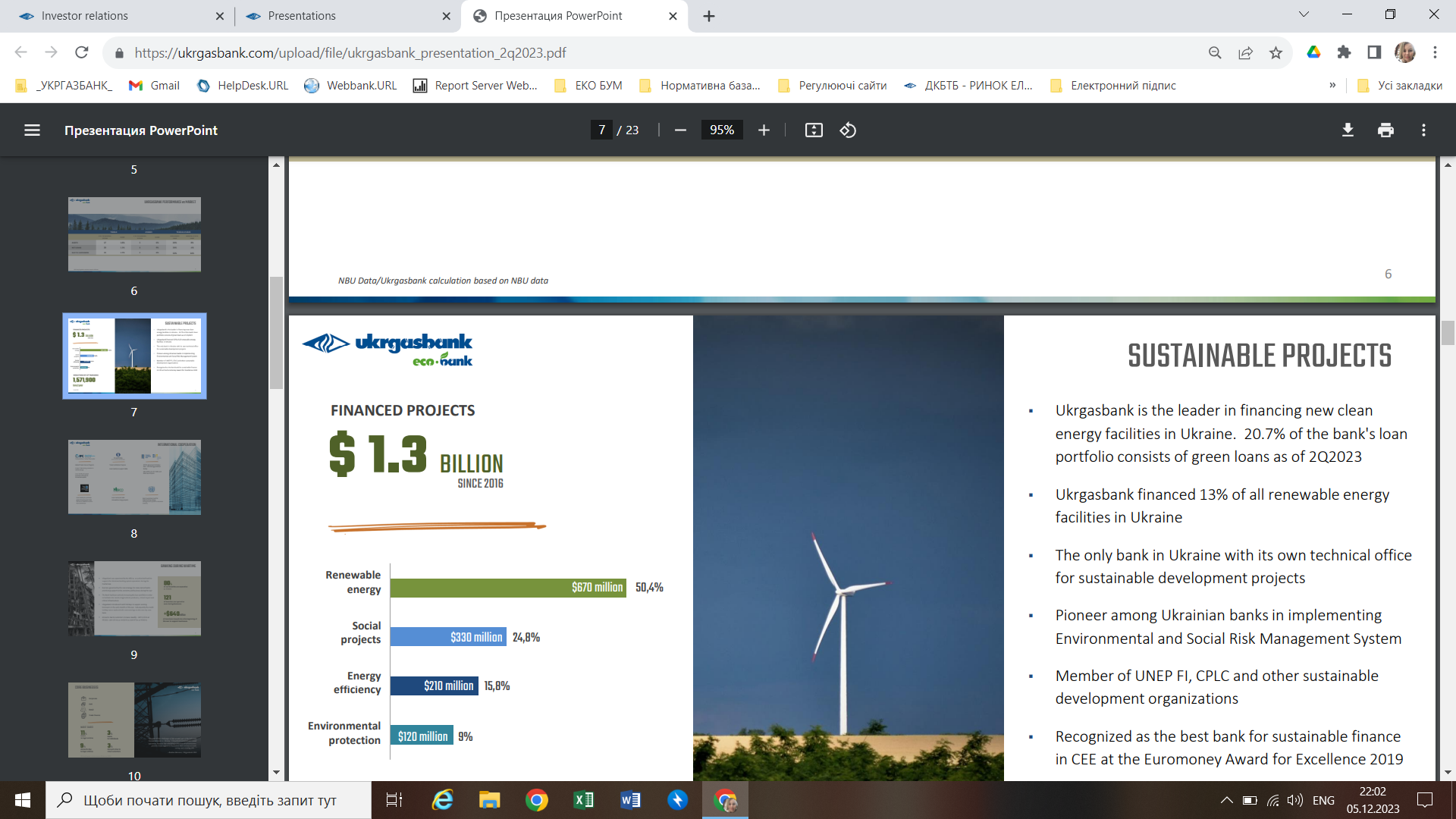 